Gottesdienste im Februar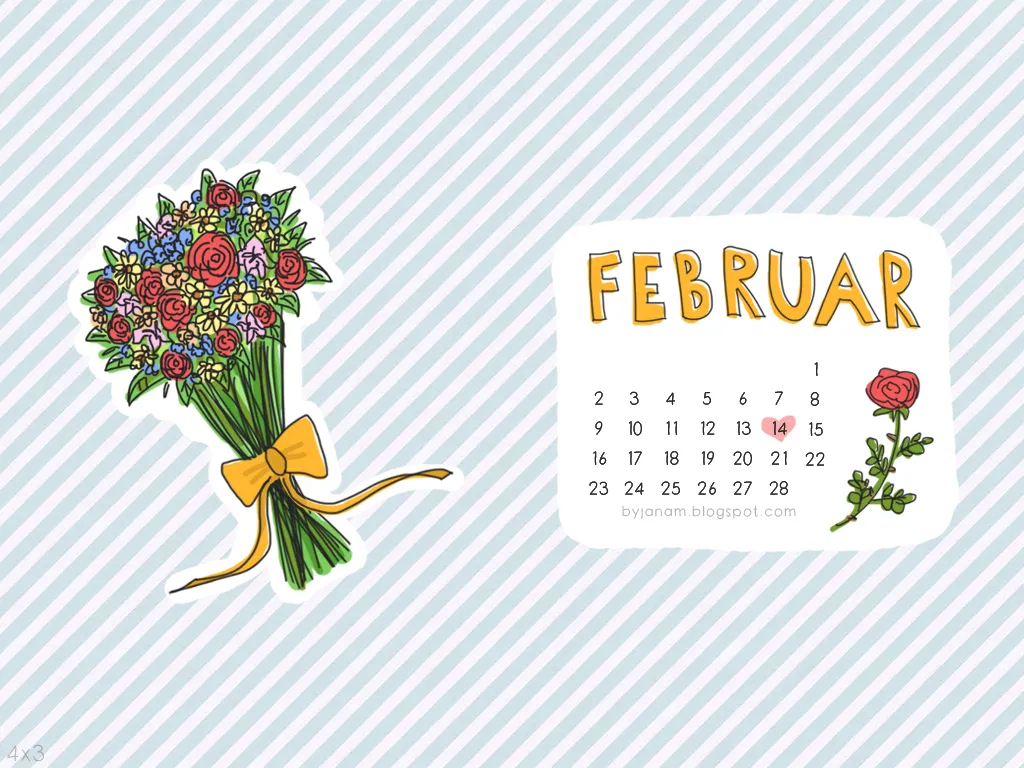 O5.02.23, 10 Uhr, Sehldemit Diakonin Bormann12.02.23, 10 Uhr, Mehlemit Lektor Schenk19.02.23, 10 Uhr, Esbeckmit Diakonin Bormann26.02.23, 10 Uhr, Wülfingenmit Diakon Schöler